Сценарий выпуска в школу "Звездные выпускники-2024"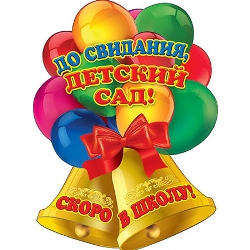 	Воспитатель: Дремова Лариса Ивановна	 Зал украшен шарами в виде звезд. К стульчикам детей привязаны гелиевые шары.Звучит музыка. Входит ведущая, встает  в центре  залаВЕД - Добрый день, уважаемые гости! Сегодня у наших детей последний утренник в детском саду «Катюша».  И это не просто утренник.  Это их первый выпускной бал. Я поздравляю всех Вас с этим торжеством!Сегодня в нашем светлом зале ребят увидим мы в последний раз,Здесь будет много радости и капелька печали… Они от нас уходят в первый класс!ГОЛОС 1ГОЛОС 1 - «Послушайте! Ведь, если звезды зажигают – значит, это кому-нибудь нужно?
Значит - это необходимо, чтобы каждый вечер над крышами загоралась хоть одна маленькая звездочка»ВЕД - А сегодня в этом зале зажжется не одна, а целое созвездие Талантов! Здесь каждый будет яркой звездой! – обращается к детям, повернувшись в сторону двери - Ребята, вы все готовы?ДЕТИ - хором - Готовы!ВЕД - На звездную дорожку приглашаются выпускники 2018 года! Встречайте! Наши ЗВЕЗДОЧКИ!ВХОД -ТАНЕЦ «ЗВЕЗДНЫЙ ДОЖДЬ»ВЕД - Звезды – это символ успеха, символ таланта, радости, смеха!Люди, как звезды, тоже горят! Недаром сегодня такой звездопад!ДЕТИ: 1 - Жили-были 100 ребят, все ходили в детский сад.2 - Раз – ребенок очень шумный!3 - Два – ребенок самый умный!4 - Три – ребенок самый смелый – все успел, сказал и сделал!5 - 5, 17, 26 – здесь талантливых не счесть! - Почему?- Да потому! Объяснять не надо! Просто это дети из нашего детсада.6 - Как мы быстро повзрослели, научились читать и считать.
И теперь заспешили мы в школу, чтобы знанья поскорей показать!ПЕСНЯ «ПЕРВОКЛАШКИ»7  - Здесь раскрыли в нас таланты. Мы певцы и музыканты,Мы художники, танцоры  и немножечко актеры.8 - Из дошколят мы выросли, настал наш звездный час.И все, что мы умеем, покажем вам сейчас.ВЕД - Посмотрите на ребят - это звездочки горят, и от этих звезд-детей, мир становится светлей.Наши артисты в последний раз  в детском саду танцуют «ВАЛЬС»!Дети расходятся на 2-е противоположные стороны«ВАЛЬС»Дети садятся на стульчики. Ведущий напоминает мальчикам проводить девочек и поклонитьсяВЕД - Каждый ребёнок нашей группы – это маленькая звёздочка, которая вырастет в большую, чистую,  добрую и талантливую звезду! Поэтому, наш выпускной мы решили назвать «Звездные выпускники – 2018»!ВЕД - Ребята! А как вы думаете, звёзды умеют говорить?  Конечно, умеют! Надо только уметь  слушать… Слышите?Звучит волшебная музыка, на  ее фоне -  голос Звезды:ГОЛОС 2ГОЛОС 2 - «Здравствуйте, ребята!  Это я – Полярная Звезда.Я вам расскажу всё толково: для вас в жизни всё будет ново.Придётся, ребята, трудиться, учиться  и снова учиться.Пусть встреча со школой и классом для всех станет «их звёздным часом»Чтоб были успехи всегда, пусть вам Путеводная светит звезда!»ВЕД - А где же найти Путеводную Звезду для наших ребят?ГОЛОС 3ГОЛОС 3 -   «Встречайте гостей, к вам на праздник спешатДрузья ваши младшие, пора их встречать!»под музыку заходят дети-звёздочки с ободками на головахвходят дети 32 ср. гр. ВЕД - Вы откуда появились? Может, с неба вы свалились?ДЕТИ СР.ГР. 1 реб- Мы звёздочки не небесные, а домашние…ВЕД - Ничего не понимаю, звёзд домашних не бывает!2 реб - Объясним, и всё поймут. Наши папы, наши мамы звёздочками нас зовутПотому что от детей дом становится светлей!ВЕД - Вот оно что! Вы, наверное, пришли поздравить и  проводить наших выпускников?3 реб -  На выпускной  мы все собрались, нас не  пускали,  но мы  прорвались!Надели мы платья, и щёчки умыли, красивыми стали, и к вам поспешили4 реб - Уходите в школу? Ну что ж,  до свиданья! Подарим вам звёздочки мы на прощаньеПусть подскажут звёздочки всем вам верный путь, Путеводную Звездувзять не позабудь!5 реб - Школьная страна тогда, рано или поздно, станет не простой звездой, а СтранОю звёздной!ВЕД - Вот спасибо вам, гости дорогие, нашим ребятам действительно, очень нужны Путеводные Звёздочки.Ребята   отдают звёздочки ведущему. Ведущий говорит детям и гостям, что раздаст их после утренника ВЕД -  Ребята волнуются, устали  ждать, для выпускников  песню спеть хотят!песня-поздравление детей ср.гр (с инструм.)«малышами были вы»ВЕД - Спасибо и вам, ребята,  за ваше поздравление и подарки. На память об этой встрече - вам сюрприз… - выпускники вручают ребятам ср.гр. воздушные шарикиГости уходятВЕД – Ну что же, Путеводную Звезду мы с вами нашли. А что дальше?1 КОНФЕРАНСЬЕ - Полон зал гостей, а это значит - все от нас ждут чуда, не иначе!Что же, мы готовы удивить, всех очаровать и восхитить!Ведь талантов здесь – не занимать. Кажется, пора концерт начать!Пусть аплодисменты не смолкают, радость ваши лица озаряет.2 КОНФЕРАНСЬЕ - Открываем звездный бал – пусть порадуется зал!Сегодня выступят только финалисты – известные в саду заслуженные артисты!Пусть завидуют актеры заграничные,   ведь у нас ВСЕ танцоры отличные!Давно пора уже всех нас   записать в балетный класс.ВЕД – ребята исполнят очень ритмичный,   озорной танец «Я танцую».  Ребята, приглашайте друг друга - Мальчики приглашают девочекОБЩИЙ ТАНЕЦ «Я ТАНЦУЮ»(дети садятся)СТИХИВЕД – Вот и пролетели счастливые, беззаботные годы, проведенные в удивительном сказочном мире, под названием «Детский сад «Катюша». Хочется скорее пойти учиться? Вижу, ребята сегодня немного грустные.  Не грустите, ведь сегодня праздник. А в праздник принято улыбаться и дарить подарки.Стук в дверьВЕД - Ребята, вы слышите? Кто-то в нашу дверь стучится, а войти сюда боится. Я  пойду и погляжу, а потом вам расскажу – выглядывает за дверь - Ой, ребята, кто - то оставил этот волшебный звёздный Портфель прямо у дверей - в зал вносится  портфель, к нему привязан шарик гелиевый, в пртфеле лежат бутыли с жидкостями и оценкиВЕД – достает бутылку с голубой жидкостью – Кто знает, что это за бутылочка, и что в ней содержится? Мамы, папы, вы как думаете? – ответы детей и гостей -   А правильный ответ – чернила. Чернила, которыми вам придется исписать множество тетрадей за годы учебы в школе. А вот это что такое?  - достает огромный бутыль с прозрачной жидкостью – Ваши предположения, уважаемые друзья – ответы гостей и детей – А вот  правильный ответ, ребята. Это ваши соленые, горючие… слезы, которые вы прольете   вместе со своими родителями. Ну а это -  достает цифры от 1 до 5, демонстрирует всем – это ваши отметки. К сожалению, они бывают всякие – и хорошие, и не очень. Ну как, не страшно вам, ребята, идти в 1 класс? Тогда предлагаю продолжить наш праздник.1 КОНФЕРАНСЬЕ -  Будем праздник продолжать, предлагаю поиграть. На ромашке погадать!2 КОНФЕРАНСЬЕ - Эх, вы, девчонки! Вам бы только: любит, не любит…Сегодня  будем мы гадать – профессию выбирать!
ВЕД - Ребята, а вы бы хотели заглянуть в будущее и узнать, что вас ждет впереди? Мы сейчас устроим шуточное гадание «Кто кем будет». Хотите?Дежурные дети выкладывают лепестки (с профессиями) от цветка в центре зала. Сначала девочки играют, потом мальчики. Пока звучит музыка – дети подскоками двигаются вокруг лепестков. С окончанием музыки – берут лепесток и вслух читают свою будущую  профессиюИГРА-ГАДАНИЕ  «ВЫБЕРИ ПРОФЕССИЮ»ВЕД – Все запомнили, какая профессия вам выпала? А  время покажет, сбылось ли наше гадание.ПЕСНЯ?ВЕД – Посмотрите, какой чудесный цветок я нашла! Какой необычный, интересный цветок! И сейчас он поможет нам   устроить невероятное испытание для родителей! С помощью этогоцветка мы узнаем, как ваши родители подготовились к школе. Я буду задавать вопросы, а ответы на мои вопросы, уважаемые родители, вы прочитаете на этих лепестках.ВОПРОСЫ РОДИТЕЛЯМ1. Кто будет вечером будильник заводить?2. А кто за формой первоклашки следить?3. Кто в 6 утра будет вставать?4. Кто будет завтрак первым съедать?5. Кому же придется портфель собирать?6. Кто будет букварь ежедневно читать?7. Кто будет плакать, оставшись без сил?8. Кто виноват, если ребенок двойку получил?9. Кто на собрания будет ходить?10. Кому первоклассника в школу водить?ответы на лепестках: Мама, папа, сам ребенок, кот Васька, воспитательница из детского сада, сосед, соседка, вся семья, дедушка, бабушкаА на сердцевинке цветка - священная клятва родителей будущих первоклассников! Уважаемые родители! Готовы ли вы произнести слова этой священной клятвы? Ну, что же, Вы должны громко и четко говорить КЛЯНУСЬ! Прошу всех взрослых встать для принятия клятвы.клятва родителей будущих первоклассников1. Детям в учебе поможем всегда - КЛЯНУСЬ!2. Клянемся детей не лупить никогда! - КЛЯНУСЬ! 3. Только слегка пожурить иногда? - КЛЯНУСЬ! 4.  Будем спокойны, как в речке вода? - КЛЯНУСЬ! 5. Мудрыми будем, как в небе звезда? - КЛЯНУСЬ! КЛЯНУСЬ! КЛЯНУСЬ! Вед - Вижу, уважаемые родители, что ВЫ к школе вы уже готовы! Садитесь, пожалуйста.Продолжим праздник? Ой, (называет имя) ты что-то хочешь сказать?Мальчик - Праздник нынче непростой!  Нынче праздник - Выпускной!Надо как-то убедить, что мы уже не дошколята, а серьезные ребята! – задумывается  -- Я придумал! Я придумал! И хочу вам предложить – 
Станцуем танец мы мужской, серьезный танец – вот такой!Танец   (мальчики)Мальчики садятся. Ведущий хвалит ребят за танецВЕД – Спасибо, за такой прекрасный подарок!ДЕВОЧКА - Каждый сегодня из нас - звезда! Любой позавидует - это да!Мы от наших звезд эстрадных ни на шаг не отстаем.Мы без всякой фонограммы лучше всех певцов споем!ВЕД – А это мы сейчас легко проверим. Ребята, предлагаю исполнить песню «Выпускная катавасия»Дети выходят, встают мальчики напротив   девочекИнсценир. песни «ВЫПУСКНАЯ КАТАВАСИЯ»Дети садятсяЗвучит озорная музыка, появляется Ябеда (роль играет взрослый)Ябеда - Ах, вот вы где все!? В школу собрались? А про меня, про Ябеду, забыли?! С собой не захватили! Всё про всех я запишу!  Куда надо доложу.- Бежит к муз рук-лю, делает узкие подозрительные глаза - Плохо играете! Плохо поёте!
- Бежит к ведущей - А Вы, милочка,  плохо воспитываете!
- Бежит к родителям - Вы – родители, плохо зарабатываете!
Всех друзей я заложу!ВЕД – Какие же мы друзья?  Нам такие друзья не нужны!ЯБЕДА – начинает громко, комично   плакать – ААААА, как это не нужны? АААА!!!!ПОЯВЛЯЕТСЯ  врушкаврушка -  Что случилось? Что за крики на весь дом? Я здесь, подруженька!  Кто обижает мою лучшую подружку? – всматривается в гостейЯБЕДА – Они со мною дружить не хотят.   Они меня в школу с собой не берут! – показывает на детей пальцемврушка - Успокойся! Не реви ты! – дает носовой платок - Ты пойдешь в нашу школу – школу БЕЗДЕЛЬНИКОВ! – всматривается в детей - Мы и вас всех с собой заберем.  Пойдете в нашу школу и никаких вам забот и хлопот.ВЕД - Кто вы такие? Представьтесь, пожалуйста!- Я - Врушка!  - комично кланяется - А это моя подруга!ЯБЕДА – Ябеда я !  - комично кланяется - Ейная лучшая подружка!врушка - подходит к Ябеде, гладит ее  по голове - Ябеда!  Самая толковая  бездельница! Самая  талантливая ленивица! За всеми следит! Всё мне докладывает.ВЕД - А чему вы будете учить нас в своей школе?врушка - Мы с Ябедой много чему вас научить могём! Тетрадки пачкать, и книжки рвать. 
ЯБЕДА – Точно! А можно ещё уроки прогулять. Или дневник с двойками приятелю подложить – пусть родителей попугает. Хорошо еще учительнице лягушку в портфель спрятать – пусть порадуется!  Ну, кто хочет к нам?врушка -  А кто это у них спрашивать-то будет!  Сказано - в двоечники, в школу бездельников,значит - так оно и будет! Нам   срочно надо новую партию двоечников набрать.  Сейчас я кастинг и объявлю! - Залезает на стул и орётКАСТИНГ! Набор, по-русски сказать! В школу без экзаменов, кто хочет? Бесплатно!!!
ЯБЕДА – оглядывает детей – Врушечка, а они почему-то  не хотят в нашу школу!?врушка - Вы сами не понимаете, от какой радости отказываетесь. Жизнь в нашей школе - обхохочешься! Вечная радость! Ну, раз не хотите – как хотите.  Ребятки, сейчас будут загадки. Отвечаем «нет» или «да»! Только думаем сперва.ЗАГАДКИВ школе можно песни петь? - Да
В школе можно пошуметь? - Нет
В школе будем мы читать? - Да
А на парте рисовать? - Нет
Можно бегать в коридоре? - Нет
Писать мелом на заборе? - Нет
У доски всё отвечать? - Да
Двойки будем получать? - Нет
Физкультуру посещать? - Да
По-английски говорить? - Да
Поздно в школу приходить? - Нет
В класс входить грязней свинюшки, быть похожим на Хрю- Хрюшку? - НетЯБЕДА - А давайте   мы с вами в подвижную веселую игру поиграемИгра «Отличные оценки»На полу раскладываются цифры от 1 до 5, дети встают в круг, в руках удочка, пока музыка играет дети передают удочку, музыка замолкает, дети перестают передавать удочку, у кого окажется удочка тот ловит «оценку»ЯБЕДА – Ну, что детишки? Весело с нами? Стройтесь   скорее парами. Сейчас мы все вместе   пойдем   в школу бездельников.врушка - Вот уж мы вас воспитаем… Родители вас потом не узнают.ДЕТИ – говорят, что не пойдут, убегают на стульчикиЯБЕДА –  Странно. Почему они в нашу школу не хотят? Учиться в ней легко, беззаботно и весело, да еще и совершенно бесплатно! Ты знаешь, подруженька, мне кажется,  что  мы здесь время только теряем. Других детей пойдем искать!врушка - Не найти здесь пониманья! А я знаю один детский сад, здесь совсем не далеко, через дорогу. Там тоже много детишек.  Пойдем-ка  лучше туда. До свиданья, до свиданья -  машут детям руками и уходятВЕД - Проводили мы  гостей.  Ребята, вы с честью прошли испытание.Тиканье часовПерестроение1 РЕБ  – Ну вот, пришла пора прощаться - Слышите, кричит кукушка? Говорит «Пора прощаться». 
Наступил прощанья час, очень грустно расставаться.2 РЕБ - Теперь мы стали старше, и намного, растём мы каждый день и каждый миг!Нас жизнь зовёт вперёд, зовёт дорога – мир знаний так обширен и велик!3 РЕБ - Грядущее - оно не за горами, становятся реальностью мечты!Мы, как птенцы, что силу набирали, которая нужна для высоты!4 РЕБ - Так пусть же вам щедрее светит солнце, от всех ребят, что рядом, и вдалиВам, кто в школу выпустил питомцев, шлём свой поклон - от неба до земли!ПОКЛОНРеб- Пусть будет меньше расставаний,   пусть льётся счастье через край,На нашем звёздном небосклонеДЕТИ - Счастливая звезда, сияй!!!!Танец с лентамиВЕД - Слово предоставляется заведующему детского сада  «Катюша»Калдиной.Г,ЮВЫСТУПЛЕНИЕ ЗАВЕДУЮЩЕЙВЕД – А сейчас слово предоставляется родительскому комитетуВыступление родителейВручение цветов сотрудникам д/садаВЕД - Наступает торжественный момент вручения выпускникам первого в их жизни документа - «Диплома об окончании детского сада»Торжественное вручение дипломов и подарков ДЕТЯМПрощальный танец- вальсВЕД – Дорогие наши выпускники, сейчас я приглашаю вас   взять свои воздушные звёздочки,и стать в круг . выйти  на наш добрый сказочный дворик,  загадать свои самые заветные желания,  и выпустить воздушные шары в небо.Берут шары, надевают на палец ленточку от шарика, завязанную в виде петельки: А как нелегко расставаться нам с вами,
И вас, из под крылышка, в свет выпускать!
Вы стали родными нам, стали друзьями,
И лучше вас, кажется, не отыскать!Сейчас каждый и вас загадает своё заветное желание.Дети закрывают глаза изагадывают желание. Дети за воспитателем выходят на улицу. На улице мы с вами произнесём слова:  «Ты звёздочка воздушная,  смелее вверх взлетай.И  моё желание скорее исполняй!»ВЕД – отпускайте   наши шарики в небо, чтобы ваши все-все желания обязательно сбылись.Отпускают шары в небо и гости хлопают: А как нелегко расставаться нам с вами,
И вас, из под крылышка, в свет выпускать!
Вы стали родными нам, стали друзьями,
И лучше вас, кажется, не отыскать!письмо - Что же делать, как нам быть, как узнать, кто принёс это нам? Откроем сундучок? В нем лежит конверт.  Кто прочтет, что написано на конверте?Дети - читают - выпускникам д/сада «Гусельки»ВЕД - Значит, это письмо для вас, ребята. Открывайте конверт и прочтите что там написаноДЕТИ -  читают вслух Умники и умницы, шутники и балагуры, будущие спортсмены – олимпийцы, Звезды театра, кино, эстрады и просто золотые дети! Здравствуйте! Вы стали такими большими, умными, сильными, красивым. Я поздравляю вас с первым выпускным балом.Ведущая.Вот и последний наш праздник увидел этот зал.Флешмобом закрываем ЗВЁЗДНЫЙ этот бал!В небе жизни светят звезды небывалой красоты.Мы хотим, чтоб воплотились наши звездные мечты.Мы толковые ребята! Нам ума не занимать.Каждый будет так учиться, чтоб потом звездою стать!1-й ребёнок.Каждый сегодня из нас звезда!
Любой позавидует - это да!2-й ребёнок.Мы от наших звезд эстрадных ни на шаг не отстаем.Мы без всякой фонограммы лучше всех певцов споем!ВОСП:Хоть малы вы, но таланты!  Вы артисты, музыканты.И поэтому, друзья, наградить хочу вас я.Звезды вам дарить я рада.Эти звезды – вам награда!РАЗДАЮТ ЗВЕЗДЫ гелиевые.   Дети выходят на улицуЗапуск звезд-шаровМаманя, пойдём лучше поищем себе друзей среди гостей!Игра с папами «Составь слово»Играют 4 папы, каждому одевается «майка» с буквами на звёздах: В-Г, Д-Р, О-Е, А-МЗадача играющих: запомнить буквы на спине, угадать слово и правильно встать, чтобы получилось нужное словоЗадание:Звук «расколотого» неба (ГРОМ)Самая известная дама на небе, знак зодиака (ДЕВА)Богиня неба в античной мифологии (ГЕРА)В морях и реках обитает, но часто по небу летает,А как наскучит ей летать, на землю падает опять, (жидкость) (ВОДА)